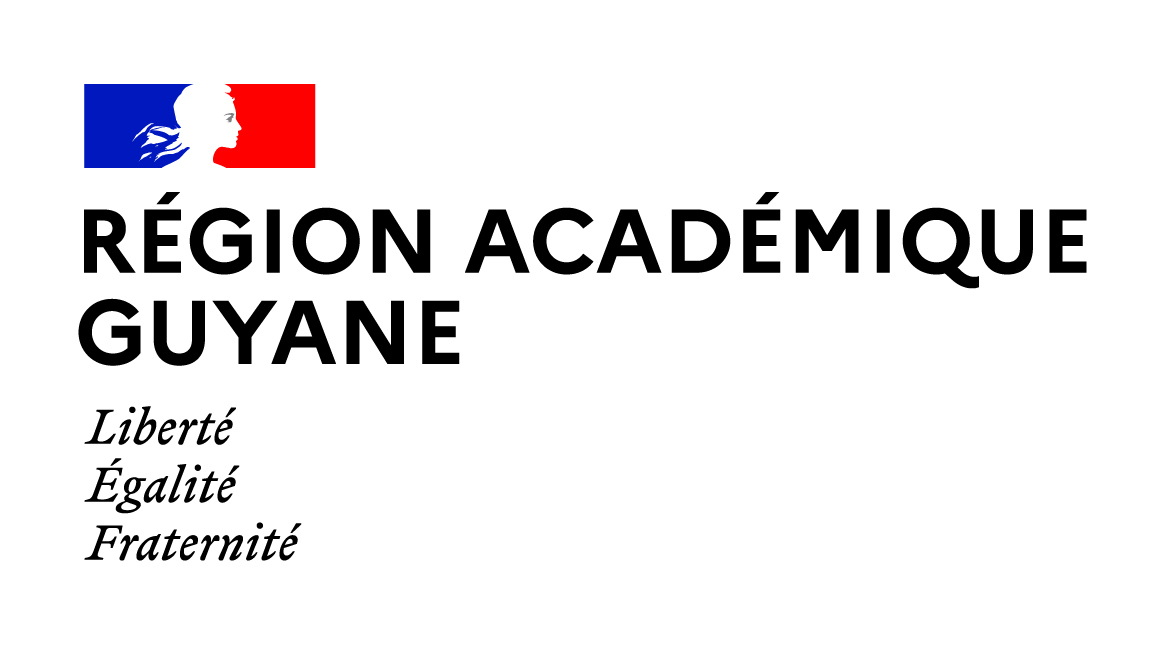            REDOUBLEMENT DES : TERMINALE TECHNOLOGIQUETERMINALE PROFESSIONNELLE          Rentrée scolaire : septembre 2023Votre enfant est scolarisé (e) dans un lycée public ou privé sous contrat de l’AcadémieAprès les résultats du Baccalauréat, transmettre à l’établissement les documents suivants : Une demande de redoublement adressée au Chef d’établissementLa photocopie des trois bulletins scolaires de l’année 2022-2023Un extrait d’acte de naissance pour les élèves mineursLe relevé de notes obtenues à l’examen